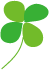 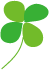 ＜対象者＞　ワクチン接種費用助成の対象となるかご確認ください。＜ワクチンの種類と助成額・回数＞風しんワクチン　　　　　　　　　　4,000円麻しん風しん混合（ＭＲ）ワクチン  5,000円＜助成までの流れ＞①風しんワクチン接種費用助成対象者に該当するか確認します。②風しんワクチンまたは麻しん風しん混合（ＭＲ）ワクチンを接種します。　※医療機関にて全額自費でお支払いください。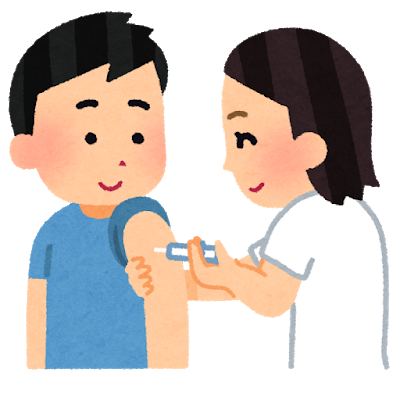 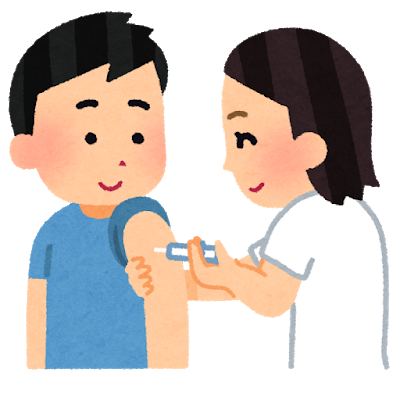 ③健康増進課で予防接種費用助成の手続きをします。　※助成申請後に助成額分を口座へ振込みいたします。＜助成申請手続き時に必要なもの＞○必要な書類①風しん抗体検査の結果がわかる書類（検査報告書など）※写し可②ワクチン接種の領収書（ワクチンの種類が明記されているもの）※写し可③ワクチン接種済証その他ワクチン接種を確認できる書類④妊娠している女性の同居者が申請する場合は、母子健康手帳　※表紙の写し可○持ち物①通帳等、振込先口座のわかるもの（口座名義人が申請者と同じもの）②申請者本人であることを確認できる書類（運転免許証など）※写し可③印鑑（シャチハタは不可）＜その他＞①申請書は、町ホームページからダウンロードできます。②申請手続きは、郵送でもできます。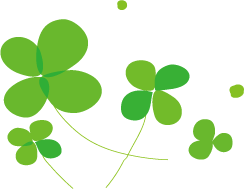 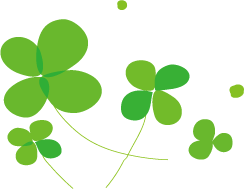 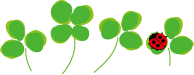 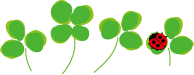 